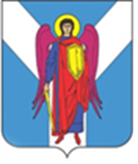 ДУМА ШПАКОВСКОГО МУНИЦИПАЛЬНОГО ОКРУГА СТАВРОПОЛЬСКОГО КРАЯ ПЕРВОГО СОЗЫВАРЕШЕНИЕО безвозмездной передаче имущества из муниципальной собственности Шпаковского муниципального округа Ставропольского края 
в государственную собственность Ставропольского краяВ соответствии с Федеральным законом от 06 октября 2003 года 
№ 131-ФЗ «Об общих принципах организации местного самоуправления 
в Российской Федерации», Законом Ставропольского края от 20 декабря 2018 года № 113-кз «О перераспределении полномочий по решению отдельных вопросов местного значения между органами местного самоуправления муниципальных образований Ставропольского края и органами государственной власти Ставропольского края и органами государственной власти Ставропольского края», Постановлением Правительства Российской Федерации от 13 июня 2006 года № 374 «О перечнях документов, необходимых для принятия решения о передаче имущества из федеральной собственности в собственность субъекта Российской Федерации или муниципальную собственность, из собственности субъекта Российской Федерации в федеральную собственность или муниципальную собственность, из муниципальной собственности в федеральную собственность или собственность субъекта Российской Федерации» 
и утвержденным 13 ноября 2023 года Губернатором Ставропольского края В.В.Владимировым Планом-графиком реформирования государственных 
и муниципальных унитарных предприятий расположенных на территории Ставропольского края РЕШИЛА: 1. Утвердить перечень муниципальных унитарных предприятий, предлагаемых к передаче из муниципальной собственности Шпаковского муниципального округа в государственную собственность Ставропольского края, согласно приложению 1 к настоящему решению.2. Утвердить перечень имущества, безвозмездно передаваемого из муниципальной собственности Шпаковского муниципального округа Ставропольского края в государственную собственность Ставропольского края, согласно приложению 2 к настоящему решению. 3. Настоящее решение вступает в силу со дня его принятия. Председатель ДумыШпаковского муниципальногоокруга Ставропольского края					                  С.В.Печкуров27 декабря 2023 г.г. Михайловск№ 535